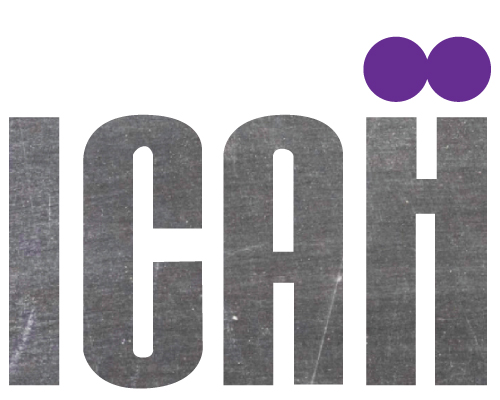 Job DescriptionAdult Educator – Facilitator CohortJune 2018 	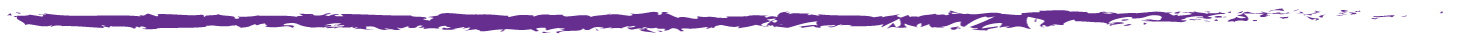 Position: Adult Educator Position Type: ContractualTarget Start Date: August 2018Areas of focus: Youth Education, Peer Education Support, Youth Sexual Health, Identity, and Rights, Theater Artistry.Location: Based out of ICAH’s Chicago office, Working onsite at schools and organizations across Illinois. Reports to: Education ManagerTravel Requirements: Travel will occur primarily throughout the greater Chicagoland region, with opportunities to provide education to Central and Downstate Illinois. Access to a car is required.Description of Position:ICAH’s Training & Education Department provides education to youth and adults throughout Illinois. ICAH youth programming is facilitated by CHAT** Educators, Adult Educators, and/or Theater Artists. CHAT Educators (ages 16-22) receive rigorous sexuality education and facilitation training through ICAH. Theater Artists are professional actors who use plays and theater activities to help youth activate their learning and practice for real life. Adult Educators (age 23+) are sexuality educators and teaching artists who receive training from ICAH. Peer Education Workshops are co-facilitated by a Youth Educator and an Adult Educator. Our Performance-based Programming offers participatory plays, which open the door to safe and engaging conversations, and workshops co-facilitated by an Adult Educator and a Theater Artist.This position requires lots of flexibility as workshops are booked on an as-needed basis throughout the year and across Chicago, without regular work hours. Adult Educators will partner with Youth Educators and Theater Artists to deliver single session workshops, multi-session days of programming, and multi-session residencies to youth across Chicago.**ICAH's Change, Heal, Act Together (CHAT) Network engages youth and their communities through peer education, online and offline campaigns, and systems change work. Youth members range from 16-22 years old and are a combination of past youth program participants and youth who are new to ICAH. They gain expert knowledge around sexual health and reproductive justice through rigorous training and learn to organize, educate, and advocate for better programs and policies in school, family, and health systems. Members take the lead in facilitating ICAH’s peer education workshops.About the Organization:The Illinois Caucus for Adolescent Health (ICAH) operates as a network of empowered youth and allied adults who transform public consciousness and increase capacity of systems to support the sexual health, identity, and rights of youth.Cadre Member Position Core Functions:Participate in a 2-Day Sexuality Education Training10am-6pm on August 11th + 12thParticipate in 3 Facilitator Training Days with Youth Educators 12-4pm on November 3rd, 2018 | February 2nd, 2019 | May 4th, 2019Co-facilitating ICAH Training & Education curriculum modules with CHAT Educators and Theater Artists on a variety of sexual health, sexual identity, sexual violence prevention, and sexual rights topics.Support CHAT Educators and Theater Artists by:Driving CHAT educator to and from workshopFinalizing preparation for workshop with CHAT educator prior to workshopConnecting with appropriate school personnel upon arrival at the workshopImplementing evaluations with workshop participantsRun sound cues and setup for ICAH’s youth programming plays  Other duties and projects as requested by ICAH’s partners and other community organizations throughout IllinoisReporting Relationship:Adult Educators will work in partnership with other staff in ICAH’s Education Department as well as CHAT Educators and will report to Education Manager.Cadre Member Qualifications:ExperienceRequired:At least 3 years youth development experience, or other experience in working with youth as partnersAt least 3 years experience teaching or training youth in:Adolescent Sexual Health, Identity, or Rights;Youth Development; and/orViolence Prevention and Healthy RelationshipsTheater / Performance-Based ArtsStrong oral and written communication skillsPreferred:Previous experience working with arts-integrated curriculumPrevious experience developing curriculum modules and evaluation toolsPrevious experience working with peer education models Working ConditionsMembers of the Facilitation Cohort will work in various school and community-based settings. Must have flexible daytime (8am-5pm) availability. Hours may also fall on weekends or in evenings.This position requires travel. Access to a car with proof of insurance and reliable CTA transportation is required. ICAH is an equal opportunity employer and does not discriminate on the basis of race, color, national origin, sex, gender identity or gender expression, age, religion, marital status, status as a qualified individual with a disability, veteran status, sexual orientation or any other status protected by applicable law. Women, people of color, and LGBTQQIA individuals are encouraged to apply.Interested candidates should email a current resume and cover letter to:Micah Bernstein, Education Manager (subject line “Facilitation Cohort”) at micah@icah.orgElectronic submission of applications is preferred. No phone calls, please. Proposed timeline for applicants (dates are subject to change):Applications due: July 1stInterviews begin: July 5th